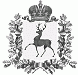 АДМИНИСТРАЦИЯ РОЖЕНЦОВСКОГО СЕЛЬСОВЕТАШАРАНГСКОГО МУНИЦИПАЛЬНОГО РАЙОНАНИЖЕГОРОДСКОЙ ОБЛАСТИПОСТАНОВЛЕНИЕот 17.07.2020							№ 41О снятии ограничений по посещению кладбищ на территории Роженцовского сельсоветаВ соответствии с пунктом 4 Протокола заседания рабочей группы по недопущению распространения коронавирусной инфекции в Шарангском районе от 29 мая 2020 года №12, администрация Роженцовского сельсовета постановляет:1.Снять ограничения по посещению гражданами кладбища в с.Роженцово и п.Красная Горка.2.Признать утратившим силу постановление администрации Роженцовского сельсовета от 14.04.2020 № 23 «О временном ограничении посещения муниципальных кладбищ».3. Обнародовать настоящее постановление в порядке, установленном Уставом Роженцовского сельсовета Шарангского муниципального района Нижегородской области.4.Контроль за исполнением настоящего постановления оставляю за собой.Глава администрации                                                            Л.А.Козлова